Об утверждении бюджетного прогноза Комсомольского муниципального округа Чувашской Республики на период до 2035 годаНа основании статьи 170.1 Бюджетного кодекса Российской Федерации, статьи 6 Федерального закона от 28 июня 2014 г. № 172-ФЗ "О стратегическом планировании в Российской Федерации", постановление администрации Комсомольского муниципального округа Чувашской Республики от 18 апреля 2023 г. № 343 "Об утверждении Порядка разработки и утверждения бюджетного прогноза Комсомольского муниципального округа на долгосрочный период" администрация Комсомольского муниципального округа Чувашской Республики п о с т а н о в л я е т:Утвердить прилагаемый Бюджетный прогноз Комсомольского муниципального округа Чувашской Республики на период до 2035 года.Признать утратившими силу постановления:администрации Комсомольского района Чувашской Республики от 5 ноября 2019 года № 1570 "Об утверждении бюджетного прогноза Комсомольского района Чувашской Республики на период до 2035 года";администрации Александровского сельского поселения Комсомольского района Чувашской Республики от 15 ноября 2019 г. № 51 "Об утверждении бюджетного прогноза Александровского сельского поселения на период до 2035 года";администрации Альбусь-Сюрбеевского сельского поселения Комсомольского района Чувашской Республики от 28 октября 2019 г. № 50 "Об утверждении бюджетного прогноза Альбусь-Сюрбеевского сельского поселения на период до 2035 года";администрации Асановского сельского поселения Комсомольского района Чувашской Республики от 14 ноября 2019 г. № 50 "Об утверждении бюджетного прогноза Асановского сельского поселения на период до 2035 года";администрации Кайнлыкского сельского поселения Комсомольского района Чувашской Республики от 7 ноября 2019 г. № 51 "Об утверждении бюджетного прогноза Кайнлыкского сельского поселения на период до 2035 года";администрации Комсомольского сельского поселения Комсомольского района Чувашской Республики от 25 октября 2019 г. № 141 "Об утверждении бюджетного прогноза Комсомольского сельского поселения на период до 2035 года";администрации Новочелны-Сюрбеевского сельского поселения Комсомольского района Чувашской Республики от 28 октября 2019 г. № 44 "Об утверждении бюджетного прогноза Новочелны-Сюрбеевского сельского поселения на период до 2035 года";администрации Полевосундырского сельского поселения Комсомольского района Чувашской Республики от 28 октября 2019 г. № 50 "Об утверждении бюджетного прогноза Полевосундырского сельского поселения на период до 2035 года";администрации Сюрбей-Токаевского сельского поселения Комсомольского района Чувашской Республики от 12 ноября 2019 г. № 54 "Об утверждении бюджетного прогноза Сюрбей-Токаевского сельского поселения на период до 2035 года";администрации Тугаевского сельского поселения Комсомольского района Чувашской Республики от 12 ноября 2019 г. № 59 "Об утверждении бюджетного прогноза Тугаевского сельского поселения на период до 2035 года";администрации Урмаевского сельского поселения Комсомольского района Чувашской Республики от 05 ноября 2019 г. № 64 "Об утверждении бюджетного прогноза Урмаевского сельского поселения на период до 2035 года";администрации Чичканского сельского поселения Комсомольского района Чувашской Республики от 28 октября 2019 г. № 48 "Об утверждении бюджетного прогноза Чичканского сельского поселения на период до 2035 года";администрации Шераутского сельского поселения Комсомольского района Чувашской Республики от 12 ноября 2019 г. № 72 "Об утверждении бюджетного прогноза Шераутского сельского поселения на период до 2035 года".Настоящее постановление вступает в силу со дня подписания.УТВЕРЖДЕНпостановлением администрации Комсомольского муниципального округа Чувашской Республикиот   07.02.2024 года № 96Бюджетный прогноз Комсомольского муниципального округа Чувашской Республики на период до 2035 годаВведениеБюджетный прогноз Комсомольского муниципального округа Чувашской Республики на период до 2035 года (далее - Бюджетный прогноз до 2035 года) разработан в соответствии с требованиями статьи 170.1 Бюджетного кодекса Российской Федерации и постановления администрации Комсомольского муниципального округа Чувашской Республики от 18 апреля 2023 г. № 343 "Об утверждении Порядка разработки и утверждения бюджетного прогноза Комсомольского муниципального округа на долгосрочный период".Бюджетный прогноз до 2035 года разработан с учетом Стратегии социально-экономического развития Комсомольского муниципального округа Чувашской Республики до 2035 года.Главной задачей экономической политики Комсомольского муниципального округа Чувашской Республики (далее - Комсомольский муниципальный округ) остается обеспечение устойчивого экономического развития округа.В условиях продолжающейся санкционной политики западных стран по отношению к России, оказывающей влияние на экономическую ситуацию как в Российской Федерации в целом, так и в Чувашской Республике, актуальность долгосрочных ориентиров бюджетной политики, включая вариативность ее проведения в зависимости от реализации тех или иных сценариев развития, разработка бюджетного прогноза Комсомольского муниципального округа на долгосрочный период приобретает особое значение, помогая сформировать средне- и долгосрочные стратегии поведения.Долгосрочные оценки основных параметров бюджетов бюджетной системы в Комсомольском муниципальном округе, а также основные подходы, методы и принципы реализации долгосрочной государственной политики в налоговой, бюджетной и долговой сферах объективно востребованы хозяйствующими субъектами и необходимы для разработки и реализации всей совокупности документов стратегического планирования. Повышение степени предсказуемости реализуемой бюджетной политики способствует росту привлекательности экономики для потенциальных инвесторов и повышает эффективность действий органов местного самоуправления в целом.Долгосрочное бюджетное прогнозирование является естественным продолжением работы по повышению качества муниципального управления в Комсомольском муниципальном округе в целом и внедрению программно-целевого метода управления общественными финансами в частности. Реализованный в предшествующие годы переход на формирование бюджета Комсомольского муниципального округа на трехлетний период, разработка соответствующих муниципальных программ Комсомольского муниципального округа предполагали дальнейшее расширение горизонтов планирования. Тем самым была выстроена взаимоувязанная система документов стратегического бюджетного планирования, обеспечивающая сбалансированность мер, реализуемых в текущем, среднесрочном и долгосрочном периодах.I. Основные итоги исполнения бюджета Комсомольского муниципального округа, условия формирования бюджетного прогноза Комсомольского муниципального округа в текущем периодеКомсомольский муниципальный округ на протяжении ряда последних лет проводилась работа по реализации комплекса мер, направленных на повышение качества бюджетного планирования и исполнения бюджета, увеличение поступлений налоговых и неналоговых доходов, консолидацию бюджетных расходов и снижение долговой нагрузки на бюджет округа. Указанная работа осуществлялась в рамках реализации План мероприятий ("дорожную карту") по увеличению собственных доходов, оптимизации бюджетных расходов, сокращению нерезультативных расходов. Работа по укреплению налогового потенциала и увеличению поступлений доходов в бюджет Комсомольского муниципального округа осуществлялась по следующим основным направлениям: - принятие мер, направленных на увеличение доходной базы бюджета Комсомольского муниципального округа, уменьшение недоимки;- оптимизация местных налоговых льгот.В целях укрепления доходной базы бюджета Комсомольского муниципального округа выстроена система межведомственного взаимодействия органов местного самоуправления и контрольно-надзорных органов по вопросам легализации налоговой базы и сокращения задолженности по платежам в бюджет Комсомольского муниципального округа. Проведена работа по отмене неэффективных налоговых льгот. Доходная база бюджета Комсомольского муниципального округа стала более устойчивой в результате усиления влияния на формирование доходов бюджета налогов на имущество.В целях обеспечения сбалансированности бюджетов бюджетной системы в Комсомольском муниципальном округе проводится взвешенная бюджетная политика, направленная на оптимизацию и повышение эффективности бюджетных расходов. Внедрение принципов бюджетирования, ориентированного на результат, позволило создать систему учета потребности и утвердить требования к качеству социальных услуг.Указанные меры, направленные на совершенствование системы управления общественными финансами, позволили повысить обоснованность принимаемых решений при распределении бюджетных ассигнований и использовании бюджетных средств.На постоянной основе реализуются мероприятия, направленные на совершенствование  и повышение экономической самостоятельности.В результате реализации вышеуказанных мер бюджет за 2021 год исполнен в целом по доходам в объеме 706 630,2 тыс. рублей, с ростом к уровню 2020 года на 20,7%. Налоговые и неналоговые (далее также - собственные) доходы бюджета исполнены в сумме 153 572,9 тыс. рублей, с ростом к уровню 2020 года на 23,9%.Бюджет за 2022 год исполнен в целом по доходам в объеме 810 469,1 тыс. рублей, с ростом к уровню 2021 года на 103 838,9 тыс. рублей, или на 14,7%, в том числе по налоговым и неналоговым доходам – 181 252,7 тыс. рублей, с ростом к уровню 2021 года на 18,0%.В структуре налоговых и неналоговых доходов бюджета в 2022 году наибольший удельный вес занимают следующие налоги: налог на доходы физических лиц (56,7%), налог на имущество (8,5%), акцизы по подакцизным товарам (5,2%), налоги на совокупный доход (16,9%).Поступление налога на доходы физических лиц в бюджет в 2022 году составило 102 729,1 тыс. рублей (122,1% к уровню 2021 года), в 2021 году – 84 165,3 тыс. рублей (120,6% к уровню 2020 года). Поступление акцизов по подакцизным товарам в бюджет в 2022 году составило 9 378,8 тыс. рублей, 120,8% к уровню 2021 года, в 2021 году – 7 764,1 тыс. рублей, 114,6% к уровню 2020 года. В бюджет за 2022 год по расходам исполнен в сумме 773 421,3 тыс. рублей, с увеличением к уровню 2021 года на 109 626,4 тыс. рублей, или на 16,5%.По итогам 2022 года бюджет исполнен с профицитом в объеме 37 047,8 тыс. рублей при плановом дефиците в размере  47 397,6 тыс. рублей.По итогам 2021 года  бюджет исполнен с профицитом в объеме 42 835,3 тыс. рублей при плановом дефиците в размере 12 759,2 тыс. рублей.II. Цели, задачи и основные направления налоговой, бюджетной и долговой политики в долгосрочном периодеВ соответствии с учетом Стратегии социально-экономического развития Комсомольского муниципального округа Чувашской Республики главный стратегический приоритет Комсомольского муниципального округа - стабильное повышение качества жизни населения Комсомольского муниципального округа на основе формирования наукоемкой модели развития экономики, ключевой движущей силой которой станет человеческий капитал, в экологически чистом, ухоженном, сильном регионе.Одним из основных инструментов реализации приоритетов развития Комсомольского муниципального округа являются бюджетная, налоговая и долговая политики Комсомольского муниципального округа, основные направления которой определяются в долгосрочном бюджетном прогнозе.Основной целью Бюджетного прогноза до 2035 года является оценка на вариативной основе наиболее вероятных тенденций развития бюджетов бюджетной системы в Комсомольском муниципальном округе, позволяющая путем выработки и реализации соответствующих решений в сфере налоговой, бюджетной и долговой политики обеспечить необходимый уровень сбалансированности бюджета Комсомольского муниципального округа и достижение стратегических целей социально-экономического развития Комсомольского муниципального округа.К задачам Бюджетного прогноза до 2035 года, способствующим достижению указанной цели, относятся:осуществление бюджетного прогнозирования, позволяющего оценить основные изменения и тенденции социально-экономических явлений, оказывающих наибольшее воздействие на состояние бюджетов бюджетной системы в Комсомольском муниципальном округе;разработка достоверных прогнозов основных характеристик бюджета  Комсомольского муниципального округа и иных показателей, характеризующих состояние, основные риски и угрозы сбалансированности бюджета Комсомольского муниципального округа;выработка решений по принятию дополнительных мер по совершенствованию налоговой, бюджетной, долговой политики, включая повышение эффективности бюджетных расходов, способствующих достижению сбалансированности бюджета Комсомольского муниципального округа и решению ключевых задач социально-экономического развития Комсомольского муниципального округа в долгосрочном периоде;профилактика бюджетных рисков для бюджета Комсомольского муниципального округа, обеспечиваемая в том числе заблаговременным обнаружением и принятием мер по минимизации негативных последствий реализации соответствующих рисков;определение объемов долгосрочных финансовых обязательств, включая показатели финансового обеспечения муниципальных программ Комсомольского муниципального округа на период их действия.Решение указанных задач планируется обеспечивать в рамках реализации комплексных мер, включающих:обеспечение взаимного соответствия и координации Бюджетного прогноза до 2035 года с другими документами муниципального стратегического планирования Комсомольского муниципального округа, в первую очередь с прогнозом долгосрочного социально-экономического развития Комсомольского муниципального округа на период до 2035 года и муниципальными программами Комсомольского муниципального округа;систематизацию и регулярный учет основных бюджетных и макроэкономических рисков;использование в целях долгосрочного бюджетного прогнозирования и планирования инициативных мер и решений, позволяющих достичь требуемых результатов и уровня сбалансированности бюджета Комсомольского муниципального округа;обеспечение учета Бюджетного прогноза до 2035 года в бюджетном процессе.Основными целями налоговой, бюджетной и долговой политики в долгосрочном периоде являются обеспечение долгосрочной устойчивости и сбалансированности бюджета Комсомольского муниципального округа, создание условий для ускорения темпов экономического роста, укрепление финансовой стабильности в Комсомольском муниципальном округе. Приоритетной задачей налоговой политики Комсомольского муниципального округа на период до 2035 года является обеспечение устойчивого роста доходной базы бюджета Комсомольского муниципального округа за счет наращивания собственного налогового потенциала путем:улучшения качества налогового администрирования, сокращения «теневого» сектора экономики, реализации комплекса мер бюджетного и налогового стимулирования для привлечения инвестиций в реализацию приоритетных направлений и проектов, способных увеличить поступление доходов в бюджет Комсомольского муниципального округа;развития доходного потенциала Комсомольского муниципального округа посредством стимулирования роста инвестиций в основной капитал и повышения инвестиционной привлекательности Комсомольского муниципального округа.Для решения задачи бюджетной политики Комсомольского муниципального округа - повышения эффективности управления бюджетными расходами, предусматривается:развитие гибкой и комплексной системы управления бюджетными расходами, увязанной с системой муниципального стратегического управления, путем интеграции региональных проектов в муниципальные программы Комсомольского муниципального округа и бюджетный процесс;повышение эффективности инвестиционной составляющей в расходах бюджета Комсомольского муниципального округа; совершенствование инструментария реализации региональных проектов и муниципальных программ Комсомольского муниципального округа;проведение обзоров бюджетных расходов, актуализацию норм и правил определения расходных обязательств, повышение операционной эффективности бюджетных расходов;снижение рисков возникновения просроченной кредиторской задолженности;недопущение принятия новых расходных обязательств, не обеспеченных стабильными доходными источниками;повышение подотчетности (подконтрольности) бюджетных расходов, в том числе за счет повышения эффективности муниципального финансового контроля;вовлечение граждан в процедуры обсуждения и принятия бюджетных решений, развитие механизмов инициативного бюджетирования;обеспечение открытости и прозрачности бюджетного процесса, сохранение достигнутых Комсомольским муниципального округа позиций в рейтинге открытости бюджетных данных.Основной задачей в области долговой политики на период до 2035 года является поддержание объема долговой нагрузки на экономически безопасном уровне, совершенствование системы управления долговыми обязательствами с обеспечением способности бюджета Комсомольского муниципального округа осуществлять заимствования в объемах, необходимых для решения поставленных социально-экономических задач.Стратегия управления муниципальным долгом Комсомольского муниципального округа на долгосрочную перспективу будет направлена на:повышение эффективности муниципальных заимствований Комсомольского муниципального округа;сокращение рисков, связанных с осуществлением заимствований;обеспечение взаимосвязи принятия решения о заимствованиях с реальными потребностями бюджета Комсомольского муниципального округа в привлечении заемных средств;оптимизацию структуры муниципального долга Комсомольского муниципального округа;развитие финансовых инструментов заимствований и инструментов управления муниципальным долгом Комсомольского муниципального округа;обеспечение своевременного и полного исполнения долговых обязательств Комсомольского муниципального округа;минимизацию расходов на обслуживание муниципального долга Комсомольского муниципального округа.III. Прогноз основных характеристик бюджета Комсомольского муниципального округаБюджетный прогноз до 2035 года разработан на основании прогноза долгосрочного социально-экономического развития Комсомольского муниципального округа на период до 2035 года, предусматривающего два основных варианта развития экономики:  первый (консервативный) вариант, который исходит из менее благоприятного сценария развития экономики и характеризуется сохранением рисков невысокого инвестиционного и потребительского спроса;второй (базовый) вариант, который исходит из более благоприятного сочетания внешних и внутренних условий развития экономики и предполагает улучшение делового климата, наращивание инвестиций в основной капитал, реализацию перспективных инвестиционных проектов в ключевых секторах экономики.Основными принципами долгосрочной бюджетной политики являются надежность и достоверность оценок и прогнозов, в связи, с чем в основу долгосрочного бюджетного прогноза закладывается базовый сценарий социально-экономического развития Комсомольского муниципального округа на период до 2035 года. Устойчивые темпы роста промышленного производства планируется обеспечить за счет реализации комплекса мер, направленных на достижение национальных целей развития, определенных Указом Президента Российской Федерации от 21 июля 2020 г. № 474 "О национальных целях развития Российской Федерации на период до 2030 года".Ускорению темпов экономического роста будет содействовать расширение инвестиционной активности частного сектора, чему будут способствовать формирование устойчивых и предсказуемых экономических условий, принятие индивидуальной программы социально-экономического развития Комсомольского муниципального округа.Существенное влияние на сбалансированность бюджетов бюджетной системы в Комсомольском муниципальном округе оказывают и иные факторы, наиболее значимым из которых является ожидаемое изменение демографической ситуации.В условиях сокращения численности населения в трудоспособном возрасте достижение ожидаемых темпов экономического роста и, как следствие, рост заработной платы в реальном выражении могут быть обеспечены только при условии повышения производительности труда, в том числе в социальной сфере, за счет создания новых высококвалифицированных рабочих мест и опережающего роста инновационного развития экономики, что в свою очередь предъявляет высокие требования к улучшению инвестиционного климата, обеспечению макроэкономической стабильности, снижению инфляции и процентных ставок по кредитам, качеству человеческого капитала, эффективности и прозрачности муниципального управления.Прогноз основных характеристик бюджета Комсомольского муниципального округа до 2035 года приведен в приложении № 1 к настоящему Бюджетному прогнозу до 2035 года.3.1. Основные подходы к формированию доходов бюджетаКомсомольского муниципального округа на период до 2035 годаРасчет доходов бюджета Комсомольского муниципального округа в рамках разработки Бюджетного прогноза до 2035 года осуществлен с учетом двух вариантов прогноза долгосрочного социально-экономического развития Комсомольского муниципального округа на период до 2035 года (консервативного и базового).Прогноз доходов по основным налоговым доходам бюджета Комсомольского муниципального округа построен исходя из динамики экономических показателей, заложенных в прогнозе долгосрочного социально-экономического развития Комсомольского муниципального округа на период до 2035 года, а также с учетом сложившейся исторической структуры налоговых баз и среднесрочной динамики ряда объемных показателей прогноза социально-экономического развития Комсомольского муниципального округа на 2024–2026 годы.  Формирование доходов бюджета Комсомольского муниципального округа на период до 2035 года осуществлено с учетом следующих подходов:упорядочение системы налоговых льгот, повышение их адресности;повышение налоговой нагрузки на имущество, в том числе за счет отмены налоговых льгот, установленных решением Собрания депутатов, и определения налоговой базы из кадастровой стоимости;совершенствование законодательства о налогах и сборах в целях недопущения снижения доходов бюджета;сокращение возможностей уклонения от уплаты налогов и сборов за счет увеличения объемов безналичных расчетов, формирования максимально благоприятных условий для добросовестных налогоплательщиков;снижение налоговой нагрузки на труд и капитал и ее повышение на потребление, включая дорогую недвижимость;повышение доходов от эффективного использования муниципального имущества.Налоговая система, а также доходы от управления имуществом должны обеспечить достижение основной цели по формированию бюджетных доходов, необходимых для исполнения расходных обязательств Комсомольского муниципального округа, а также поддерживать благоприятные условия для экономического роста и притока инвестиций.Структура доходов бюджета Комсомольского муниципального округа в условиях действующего налогового законодательства в долгосрочном периоде не предполагает существенных изменений.В целом в период до 2035 года основными источниками доходов бюджета Комсомольского муниципального округа будут оставаться налог на доходы физических лиц, налог на имущество физических лиц и земельный налог. При этом увеличение поступлений по данным налогам прогнозируется за счет развития экономики и повышения уровня их собираемости.Структура собственных доходов бюджета Комсомольского муниципального округа на период до 2035 года представлена в табл. 1.Таблица 1Структура собственных доходов бюджета Комсомольского муниципального округа на период до 2035 года(тыс. рублей)3.2. Основные подходы к формированию расходов бюджетаКомсомольского муниципального округа на период до 2035 годаПрогноз расходов бюджета Комсомольского муниципального округа до 2035 года сформирован в соответствии с расходными обязательствами, отнесенными Конституцией Российской Федерации, федеральными и региональными законами к полномочиям органов местного самоуправления, и предполагает относительную стабильность структуры расходов в долгосрочной перспективе.Будет продолжено развитие образования, культуры и спорта, обеспечена социальная поддержка населения. В числе приоритетных направлений так же, как и сегодня, будут сохранены расходы на развитие производственной инфраструктуры, в том числе сельского хозяйства, жилищно-коммунального хозяйства, дорожного хозяйства.При формировании бюджета Комсомольского муниципального округа в приоритетном порядке будут предусматриваться бюджетные ассигнования на реализацию региональных проектов, направленных на реализацию национальных проектов (программ) и федеральных проектов, входящих в состав национальных проектов (программ).С учетом того, что обеспечение расходных обязательств источниками финансирования является необходимым условием реализации государственной политики, при формировании прогноза расходов подтвержден безусловный приоритет исполнения действующих обязательств. Инициативы и предложения по принятию новых расходных обязательств будут ограничиваться (их рассмотрение будет возможно исключительно после соответствующей оценки их эффективности, пересмотра нормативных правовых актов, устанавливающих действующие расходные обязательства) и учитываться только при условии адекватной оптимизации расходов в заданных бюджетных ограничениях.Предельный объем расходов бюджета Комсомольского муниципального округа спрогнозирован с учетом ограничений, установленных Бюджетным кодексом Российской Федерации.В долгосрочном периоде будет продолжена работа по повышению эффективности оказания муниципальных услуг, в рамках которой необходимо обеспечить создание стимулов для более рационального и экономного использования бюджетных средств (в том числе при размещении заказов и исполнении обязательств), сокращение доли неэффективных бюджетных расходов.Будет продолжен мониторинг деятельности муниципальных учреждений Комсомольского муниципального округа с целью проверки эффективности использования ими финансовых ресурсов, выполнения установленных муниципальных заданий, эффективности использования муниципального имущества Комсомольского муниципального округа.Исполнение публичных нормативных обязательств будет обеспечиваться в полном объеме. При этом в целях формирования эффективной системы социальной защиты граждан будет продолжено применение принципа нуждаемости и адресности.Необходимо создание условий для повышения собственной доходной базы бюджета муниципального образования. 3.3. Основные подходы к формированию долговой политики,дефицита (профицита) бюджета Комсомольского муниципального округа на период до 2035 годаДолговая политика Комсомольского муниципального округа направлена на:обеспечение финансирования дефицита бюджета Комсомольского муниципального округа путем привлечения заемных средств как из федерального и республиканского бюджетов, так и на рынке капитала на благоприятных условиях;поддержание объема долговой нагрузки на бюджет Комсомольского муниципального округа на экономически безопасном уровне с учетом всех возможных рисков.Дефицит (профицит) бюджета Комсомольского муниципального округа спрогнозирован с учетом изменения доходов  бюджета Комсомольского муниципального округа при различных сценариях социально-экономического развития Комсомольского  муниципального округа.IV. Показатели финансового обеспечения муниципальных программКомсомольского муниципального округа на период их действияИнтеграция стратегического и бюджетного планирования в Комсомольском муниципальном округе осуществляется в рамках муниципальных программ Комсомольского муниципального округа, объединяющих регулятивные (нормативно-правовые) инструменты, контрольные функции, финансовые и нефинансовые активы, бюджетные ассигнования бюджета Комсомольского муниципального округа для достижения целей государственной политики в соответствующих сферах (отраслях), включая финансовое обеспечение муниципальных заданий на оказание (выполнение) муниципальных услуг (работ).В 2023 году в соответствии со Стратегии социально-экономического развития, утвержден новый перечень муниципальных программ Комсомольского муниципального округа, включающий в себя 23 муниципальные программы Комсомольского муниципального округа.Бюджетным прогнозом до 2035 года устанавливаются предельные объемы расходов бюджета Комсомольского муниципального округа на реализацию каждой из муниципальных программ Комсомольского муниципального округа на период до 2035 года. Это позволит органам местного самоуправления Комсомольского муниципального округа - ответственным исполнителям муниципальных программ Комсомольского муниципального округа определить цели и ожидаемые результаты муниципальных программ, индикаторы их достижения, обеспечивающие реализацию долгосрочных приоритетов социально-экономического развития Комсомольского муниципального округа, сформировать систему мероприятий, установить сроки и содержание этапов их реализации.Показатели финансового обеспечения муниципальных программ Комсомольского муниципального округа Чувашской Республики на 2024 - 2026 годы соответствуют параметрам решения Собрания депутатов Комсомольского муниципального округа Чувашской Республики "О бюджете Комсомольского муниципального округа Чувашской Республики на 2024 год и на плановый период 2025 и 2026 годов".Необходимо отметить, что сами  предельные объемы расходов, вне зависимости от статуса утвердившего их документа, не предопределяют объем и структуру расходных обязательств Комсомольского муниципального округа, подлежащих финансированию из бюджета Комсомольского муниципального округа. Это индикативная оценка объема расходов, который в случае подтверждения долгосрочного экономического и бюджетного прогноза может быть включен в состав ассигнований бюджета Комсомольского муниципального округа по соответствующей муниципальной программе Комсомольского муниципального округа на очередной финансовый год и плановый период.В то же время, несмотря на индикативный характер, данные показатели позволяют определить среднесрочные приоритеты в распределении бюджетных расходов, сформировать полноценные, финансово-обеспеченные муниципальные программы Комсомольского муниципального округа, создать стимулы, прежде всего для их ответственных исполнителей, для выявления и использования резервов в целях перераспределения расходов и, следовательно, повышения эффективности использования бюджетных средств.В случае разработки и принятия новых муниципальных программ Комсомольского муниципального округа бюджетные ассигнования на их финансовое обеспечение могут быть установлены только за счет перераспределения бюджетных ассигнований, предусмотренных по другим муниципальным программам Комсомольского муниципального округа.В целях обеспечения сбалансированности бюджета Комсомольского муниципального округа ввиду возможных рисков сокращения расходов при формировании расходной части бюджета Комсомольского муниципального округа до 2035 года ежегодно предусмотрены условные расходы, не распределяемые по муниципальным программам Комсомольского муниципального округа.В случае подтверждения долгосрочного прогноза предельные объемы  расходов могут ежегодно увеличиваться за счет распределения указанных средств с соответствующей корректировкой целевых индикаторов и показателей муниципальных программ Комсомольского муниципального округа.Финансовое обеспечение непрограммных направлений деятельности в долгосрочном периоде не предусматривается.Показатели финансового обеспечения муниципальных программ Комсомольского муниципального округа на период их действия приведены в приложении № 2 к настоящему Бюджетному прогнозу до 2035 года.V. Оценка и минимизация бюджетных рисковОдной из ключевых задач Бюджетного прогноза до 2035 года является возможность оценки и создания условий для минимизации рисков несбалансированности бюджета Комсомольского муниципального округа. Общий подход к минимизации возможных угроз ухудшения сбалансированности бюджета Комсомольского муниципального округа заключается в возможности обеспечения действующих расходных обязательств Комсомольского муниципального округа без сокращения расходов на реализацию принятых решений.С учетом этого в целях обеспечения бюджетной сбалансированности в случае сокращения доходов бюджета Комсомольского муниципального округа в первую очередь будут сокращены условно утверждаемые объемы бюджетных ассигнований.Долгосрочные бюджетные риски, действие которых будет выходить за пределы планового периода (более трех лет), потребуют введения дополнительных ограничений при формировании бюджета будущих периодов.К числу основных внешних рисков относятся следующие факторы:1) снижение темпов социально-экономического развития Российской Федерации, Чувашской Республики и Комсомольского муниципального округа, приводящие к сокращению поступлений доходов в бюджет Комсомольского муниципального округа, повышение прогнозируемого уровня инфляции, сокращение доступности и увеличение стоимости кредитных ресурсов;2) изменение федерального и регионального законодательства, влияющего на параметры бюджета (снижение нормативов отчислений от налогов и сборов, установление новых расходных обязательств, сокращение межбюджетных трансфертов из федерального и регионального бюджетов и т.д.).Влияние внешних рисков потребует регулярного уточнения прогноза доходов и, в случае необходимости, разработки дополнительных мер, направленных на ограничение роста расходных обязательств, сокращение избыточных и неэффективных расходов будущих периодов. К числу основных внутренних рисков относятся следующие факторы:снижение конкурентоспособности экономики и производительности труда.Влияние данного фактора носит системный характер. Его результатом является сокращение инвестиций, снижение рентабельности соответствующих видов экономической деятельности и в конечном счете дальнейшее замедление темпов экономического роста.Минимизация указанных рисков возможна за счет реализации системных мер, направленных на развитие производства, повышение производительности труда. В качестве основных мер в долгосрочном периоде сохранятся налоговые льготы, субсидирование затрат производителей.сокращение (отсутствие интенсивного роста) инвестиций в основной капитал.В среднесрочной перспективе инвестиции остаются практически единственным источником для стимулирования экономического роста, поскольку потенциал стимулирования внутреннего спроса и роста экспорта в настоящее время ограничен.Основными мерами, направленными на минимизацию указанных рисков, будут являться сохранение налоговых льгот, нацеленных на развитие производства и рост инвестиций, реализация проектов, направленных на развитие инфраструктуры.демографические риски.Снижение численности населения в трудоспособном возрасте становится основным сдерживающим фактором демографического развития, серьезно ограничивает потенциальные темпы роста экономики.В целях минимизации указанных рисков должна проводиться систематическая работа по выявлению и исключению из числа неработающего населения граждан трудоспособного возраста, фактически осуществляющих трудовую деятельность, но не уплачивающих взносы на обязательное медицинское страхование. Должна быть продолжена также работа по обеспечению мер социальной поддержки граждан с учетом критериев адресности и нуждаемости.Реализация мер, направленных на минимизацию перечисленных рисков, позволит обеспечить ускорение темпов роста экономики и, соответственно, рост доходного потенциала бюджета Комсомольского муниципального округа.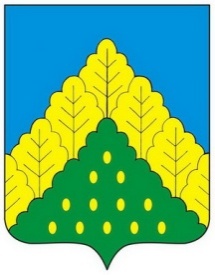 ЧĂВАШ РЕСПУБЛИКИНКОМСОМОЛЬСКИ МУНИЦИПАЛЛĂ ОКРУГĔНАДМИНИСТРАЦИЙĔЙЫШẰНУ07.02.2024 ç. № 96Комсомольски ялĕАДМИНИСТРАЦИЯКОМСОМОЛЬСКОГО МУНИЦИПАЛЬНОГО ОКРУГАЧУВАШСКОЙ РЕСПУБЛИКИПОСТАНОВЛЕНИЕ07.02.2024 г. № 96село КомсомольскоеГлава Комсомольскогомуниципального округаН.Н.РаськинНаименование показателяЗначения показателя по годамЗначения показателя по годамЗначения показателя по годамЗначения показателя по годамЗначения показателя по годамЗначения показателя по годамЗначения показателя по годамНаименование показателя2022202320242025202620302035Собственные доходы - всего, тыс. рублейконсервативный181 252,7182 355,8151 489,0174 285,5179 069,8179 069,8179 069,8Собственные доходы - всего, тыс. рублейбазовый181 252,7182 355,8159 063,5184 045,5190 709,3190 709,3190 709,3из них:налог на доходы физических лиц, тыс. рублейконсервативный102 729,1110 967,687 120,0102 700,0105 500,0105 500,0105 500,0налог на доходы физических лиц, тыс. рублейбазовый102 729,1110 967,691 476,0108 451,2112 357,5112 357,5112 357,5доля в общем объеме собственных доходов, %консервативный56,760,957,558,958,958,958,9доля в общем объеме собственных доходов, %базовый56,760,957,558,958,958,958,9акцизы, тыс. рублейконсервативный9 378,89 540,39 645,69 897,710 152,010 152,010 152,0акцизы, тыс. рублейбазовый9 378,89 540,310 127,910 452,010 811,910 811,910 811,9доля в общем объеме собственных доходов, %консервативный5,25,26,45,75,75,75,7доля в общем объеме собственных доходов, %базовый5,25,26,45,75,75,75,7налоги на совокупный доход, тыс. рублейконсервативный30 577,320 891,020 873,028 840,030 350,030 350,030 350,0налоги на совокупный доход, тыс. рублейбазовый30 577,320 891,021 916,730 455,032 322,832 322,832 322,8доля в общем объеме собственных доходов, %консервативный16,911,513,816,516,916,916,9доля в общем объеме собственных доходов, %базовый16,911,513,816,516,916,916,9налоги на имущество, тыс. рублейконсервативный15 411,916 003,216 100,016 300,016 500,016 500,016 500,0налоги на имущество, тыс. рублейбазовый15 411,916 003,216 905,017 212,817 572,517 572,517 572,5доля в общем объеме собственных доходов, %консервативный8,58,810,69,49,29,29,2доля в общем объеме собственных доходов, %базовый8,58,810,69,49,29,29,2Приложение 1                                                            к Бюджетному прогнозу Комсомольского муниципального округа Чувашской Республики на период до 2035 годаПриложение 1                                                            к Бюджетному прогнозу Комсомольского муниципального округа Чувашской Республики на период до 2035 годаПриложение 1                                                            к Бюджетному прогнозу Комсомольского муниципального округа Чувашской Республики на период до 2035 годаПриложение 1                                                            к Бюджетному прогнозу Комсомольского муниципального округа Чувашской Республики на период до 2035 года Прогноз основных характеристик  бюджета Комсомольского муниципального округа до 2035 г. Прогноз основных характеристик  бюджета Комсомольского муниципального округа до 2035 г. Прогноз основных характеристик  бюджета Комсомольского муниципального округа до 2035 г. Прогноз основных характеристик  бюджета Комсомольского муниципального округа до 2035 г. Прогноз основных характеристик  бюджета Комсомольского муниципального округа до 2035 г. Прогноз основных характеристик  бюджета Комсомольского муниципального округа до 2035 г. Прогноз основных характеристик  бюджета Комсомольского муниципального округа до 2035 г. Прогноз основных характеристик  бюджета Комсомольского муниципального округа до 2035 г. Прогноз основных характеристик  бюджета Комсомольского муниципального округа до 2035 г. Прогноз основных характеристик  бюджета Комсомольского муниципального округа до 2035 г. Прогноз основных характеристик  бюджета Комсомольского муниципального округа до 2035 г. Прогноз основных характеристик  бюджета Комсомольского муниципального округа до 2035 г. Прогноз основных характеристик  бюджета Комсомольского муниципального округа до 2035 г. Прогноз основных характеристик  бюджета Комсомольского муниципального округа до 2035 г. Прогноз основных характеристик  бюджета Комсомольского муниципального округа до 2035 г. Прогноз основных характеристик  бюджета Комсомольского муниципального округа до 2035 г.Показатели2021 год (отчет)2022 год (отчет)2023 год  (оценка)2024 год2025 год 2026 год2027 год2028 год2029 год2030 год2031 год2032 год2033 год2034 год2035 год12345678910111213141516Доходы бюджета, тыс. руб706 630,2810 469,1869 082,0781 105,6598 630,1855 501,8626 164,6626 164,6626 164,6626 164,6626 164,6626 164,6626 164,6626 164,6626 164,6в т.ч.налоговые и неналоговые доходы153 572,9181 252,7182 355,8151 449,0174 285,5179 069,8178 178,4178 178,4178 178,4178 178,4178 178,4178 178,4178 178,4178 178,4178 178,4Безвозмездные поступления553 057,3629 216,4686 726,3629 656,6424 344,6676 432,0447 986,2447 986,2447 986,2447 986,2447 986,2447 986,2447 986,2447 986,2447 986,2Изменения  собственных доходов бюджетак предыдущему году.%123,9118,0100,683,1115,1102,799,5100,0100,0100,0100,0100,0100,0100,0100,0Расходы бюджета, тыс. руб663 794,9773 421,3917 759,5797 977,0598 630,1855 501,8626 164,6626 164,6626 164,6626 164,6626 164,6626 164,6626 164,6626 164,6626 164,6из них условно-утвержденные расходы5 310,010 730,010 200,010 200,010 200,010 200,010 200,010 200,010 200,010 200,010 200,0Дефицит/профицит,тыс. руб42 835,337 047,8-48 677,4-16 871,40,00,00,00,00,00,00,00,00,00,00,0Изменения расходов бюджетак предыдущему году.%109,8116,5118,786,975,0142,973,2100,0100,0100,0100,0100,0100,0100,0100,0Приложение 2                                          к Бюджетному прогнозу Комсомольского муниципального округа Чувашской Республики на период до 2035 годаПриложение 2                                          к Бюджетному прогнозу Комсомольского муниципального округа Чувашской Республики на период до 2035 годаПриложение 2                                          к Бюджетному прогнозу Комсомольского муниципального округа Чувашской Республики на период до 2035 годаПриложение 2                                          к Бюджетному прогнозу Комсомольского муниципального округа Чувашской Республики на период до 2035 года Показатели финансового обеспечения муниципальных  программ Комсомольского муниципального округа до 2035 г. Показатели финансового обеспечения муниципальных  программ Комсомольского муниципального округа до 2035 г. Показатели финансового обеспечения муниципальных  программ Комсомольского муниципального округа до 2035 г. Показатели финансового обеспечения муниципальных  программ Комсомольского муниципального округа до 2035 г. Показатели финансового обеспечения муниципальных  программ Комсомольского муниципального округа до 2035 г. Показатели финансового обеспечения муниципальных  программ Комсомольского муниципального округа до 2035 г. Показатели финансового обеспечения муниципальных  программ Комсомольского муниципального округа до 2035 г. Показатели финансового обеспечения муниципальных  программ Комсомольского муниципального округа до 2035 г. Показатели финансового обеспечения муниципальных  программ Комсомольского муниципального округа до 2035 г. Показатели финансового обеспечения муниципальных  программ Комсомольского муниципального округа до 2035 г. Показатели финансового обеспечения муниципальных  программ Комсомольского муниципального округа до 2035 г. Показатели финансового обеспечения муниципальных  программ Комсомольского муниципального округа до 2035 г. Показатели финансового обеспечения муниципальных  программ Комсомольского муниципального округа до 2035 г. Показатели финансового обеспечения муниципальных  программ Комсомольского муниципального округа до 2035 г. Показатели финансового обеспечения муниципальных  программ Комсомольского муниципального округа до 2035 г. Показатели финансового обеспечения муниципальных  программ Комсомольского муниципального округа до 2035 г. Показатели финансового обеспечения муниципальных  программ Комсомольского муниципального округа до 2035 г. Показатели финансового обеспечения муниципальных  программ Комсомольского муниципального округа до 2035 г. Показатели финансового обеспечения муниципальных  программ Комсомольского муниципального округа до 2035 г. Показатели финансового обеспечения муниципальных  программ Комсомольского муниципального округа до 2035 г. Показатели финансового обеспечения муниципальных  программ Комсомольского муниципального округа до 2035 г. Показатели финансового обеспечения муниципальных  программ Комсомольского муниципального округа до 2035 г.Наименование муниципальных программ2021 (отчет)2022 (отчет)2022 (отчет)2023 (оценка)202420242025202620272028202820292030203020302031203120322032203320342035 12344566789101011121212131314141516171Модернизация и развитие сферы жилищно-коммунального хозяйства3 110,66 519,66 519,657 192,32 199,92 199,9647,4131,8131,8131,8131,8131,8131,8131,8131,8131,8131,8131,8131,8131,8131,8131,8          в том числе за счет:         федеральных средств0,00,00,00,00,00,00,00,00,00,00,00,00,00,00,00,00,00,00,00,00,00,0         республиканских средств1 765,91 397,11 397,141 813,80,00,00,00,00,00,00,00,00,00,00,00,00,00,00,00,00,00,0         собственных средств1 344,75 122,55 122,515 378,42 199,92 199,9647,4131,8131,8131,8131,8131,8131,8131,8131,8131,8131,8131,8131,8131,8131,8131,82Социальная поддержка граждан613,47 736,67 736,67 997,28 490,08 490,08 283,78 300,28 300,28 300,28 300,28 300,28 300,28 300,28 300,28 300,28 300,28 300,28 300,28 300,28 300,28 300,2          в том числе за счет:         республиканских средств256,47 098,27 098,27 660,48 120,08 120,08 183,78 200,28 200,28 200,28 200,28 200,28 200,28 200,28 200,28 200,28 200,28 200,28 200,28 200,28 200,28 200,2         собственных средств357,0638,4638,4336,7370,0370,0100,0100,0100,0100,0100,0100,0100,0100,0100,0100,0100,0100,0100,0100,0100,0100,03  Развитие культуры и туризма57 369,987 995,287 995,276 180,999 038,799 038,752 329,950 099,950 099,950 099,950 099,950 099,950 099,950 099,950 099,950 099,950 099,950 099,950 099,950 099,950 099,950 099,9          в том числе за счет:         федеральных средств695,5200,0200,012 682,030 159,030 159,00,00,00,00,00,00,00,00,00,00,00,00,00,00,00,00,0         республиканских средств12 518,834 546,934 546,96 376,912 496,612 496,6530,7530,7564,6564,6564,6564,6564,6564,6564,6564,6564,6564,6564,6564,6564,6564,6         собственных средств44 155,653 248,353 248,357 122,156 383,156 383,151 799,249 569,249 535,349 535,349 535,349 535,349 535,349 535,349 535,349 535,349 535,349 535,349 535,349 535,349 535,349 535,34Развитие физической культуры и спорта9 005,726 616,126 616,145 842,413 556,313 556,312 349,512 349,512 349,512 349,512 349,512 349,512 349,512 349,512 349,512 349,512 349,512 349,512 349,512 349,512 349,512 349,5          в том числе за счет:         федеральных средств0,00,00,02 937,80,00,00,00,00,00,00,00,00,00,00,00,00,00,00,00,00,00,0         республиканских средств0,011 943,011 943,023 601,00,00,00,00,00,00,00,00,00,00,00,00,00,00,00,00,00,00,0         собственных средств9 005,714 673,114 673,119 303,613 556,313 556,312 349,512 349,512 349,512 349,512 349,512 349,512 349,512 349,512 349,512 349,512 349,512 349,512 349,512 349,512 349,512 349,55 Содействие занятости населения218,5238,3238,3430,9155,2155,287,787,787,787,787,787,787,787,787,787,787,787,787,787,787,787,7          в том числе за счет:         республиканских средств59,460,160,180,985,285,287,787,70,00,00,00,00,00,00,00,00,00,00,00,00,00,0         собственных средств159,1178,2178,2350,070,070,00,00,087,787,787,787,787,787,787,787,787,787,787,787,787,787,76  Развитие образования369 820,9381 688,9381 688,9432 409,7353 029,7353 029,7348 248,8348 708,5348 708,6348 708,6348 708,6348 708,6348 708,6348 708,6348 708,6348 708,6348 708,6348 708,6348 708,6348 708,6348 708,6348 708,6          в том числе за счет:         федеральных средств24 188,031 727,331 727,328 123,530 008,130 008,129 251,029 043,129 043,129 043,129 043,129 043,129 043,129 043,129 043,129 043,129 043,129 043,129 043,129 043,129 043,129 043,1         республиканских средств311 847,0299 940,8299 940,8348 399,2284 313,2284 313,2278 545,5278 943,1279 823,1279 823,1279 823,1279 823,1279 823,1279 823,1279 823,1279 823,1279 823,1279 823,1279 823,1279 823,1279 823,1279 823,1         собственных средств33 785,950 020,850 020,855 887,138 708,438 708,440 452,340 722,339 842,339 842,339 842,339 842,339 842,339 842,339 842,339 842,339 842,339 842,339 842,339 842,339 842,339 842,37Повышение безопасности жизнедеятельности населения и территорий Комсомольского муниципального округа Чувашской Республики6 004,29 175,59 175,58 815,012 484,012 484,03 519,63 519,63 519,63 519,63 519,63 519,63 519,63 519,63 519,63 519,63 519,63 519,63 519,63 519,63 519,63 519,6          в том числе за счет:         республиканских средств0,063,063,00,00,00,00,00,00,00,00,00,00,00,00,00,00,00,00,00,00,00,0         собственных средств6 004,29 112,59 112,58 815,012 484,012 484,03 519,63 519,63 519,63 519,63 519,63 519,63 519,63 519,63 519,63 519,63 519,63 519,63 519,63 519,63 519,63 519,68Развитие сельского хозяйства и регулирование рынка сельскохозяйственной продукции,сырья и продовольствия729,71 180,61 180,62 058,4623,5623,5420,5427,8427,8427,8427,8427,8427,8427,8427,8427,8427,8427,8427,8427,8427,8427,8          в том числе за счет:         федеральных средств0,042,942,9215,2169,3169,3165,2165,20,00,00,00,00,00,00,00,00,00,00,00,00,00,0         республиканских средств301,7533,8533,81 075,7441,9441,9255,2262,5250,1250,1250,1250,1250,1250,1250,1250,1250,1250,1250,1250,1250,1250,1         собственных средств428,0603,9603,9767,512,312,30,10,1177,7177,7177,7177,7177,7177,7177,7177,7177,7177,7177,7177,7177,7177,79Экономическое развитие 571,20,00,09 600,00,00,00,00,00,00,00,00,00,00,00,00,00,00,00,00,00,00,0          в том числе за счет:         республиканских средств258,50,00,09 000,00,00,00,00,00,00,00,00,00,00,00,00,00,00,00,00,00,00,0         собственных средств312,70,00,0600,00,00,00,00,00,00,00,00,00,00,00,00,00,00,00,00,00,00,010Развитие транспортной системы44 361,348 256,248 256,244 619,447 637,447 637,448 007,756 157,956 157,956 157,956 157,956 157,956 157,956 157,956 157,956 157,956 157,956 157,956 157,956 157,956 157,956 157,9          в том числе за счет:         федеральных средств0,00,00,00,00,00,00,00,00,00,00,00,00,00,00,00,00,00,00,00,00,00,0         республиканских средств35 080,437 563,137 563,136 586,535 410,035 410,035 410,043 705,943 705,943 705,943 705,943 705,943 705,943 705,943 705,943 705,943 705,943 705,943 705,943 705,943 705,943 705,9         собственных средств9 280,910 693,110 693,18 032,912 227,412 227,412 597,712 452,012 452,012 452,012 452,012 452,012 452,012 452,012 452,012 452,012 452,012 452,012 452,012 452,012 452,012 452,011Развитие потенциала природно-сырьевых ресурсов и повышение экологической безопасности509,410 876,110 876,1241,55 215,95 215,9310,0310,0310,0310,0310,0310,0310,0310,0310,0310,0310,0310,0310,0310,0310,0310,0          в том числе за счет:         федеральных средств0,06 093,16 093,10,00,00,00,00,00,00,00,00,00,00,00,00,00,00,00,00,00,00,0         республиканских средств0,04 147,14 147,10,03 061,93 061,90,00,00,00,00,00,00,00,00,00,00,00,00,00,00,00,0         собственных средств509,4635,9635,9241,52 154,02 154,0310,0310,0310,0310,0310,0310,0310,0310,0310,0310,0310,0310,0310,0310,0310,0310,012Управление общественными финансами и муниципальным долгом41 900,833 888,733 888,737 276,628 957,528 957,59 135,79 311,29 311,29 311,29 311,29 311,29 311,29 311,29 311,29 311,29 311,29 311,29 311,29 311,29 311,29 311,2          в том числе за счет:         федеральных средств3 486,91 547,91 547,94 164,61 779,61 779,61 952,32 127,81 882,91 882,91 882,91 882,91 882,91 882,91 882,91 882,91 882,91 882,91 882,91 882,91 882,91 882,9         республиканских средств18 047,124 309,624 309,626 028,519 740,419 740,40,00,00,00,00,00,00,00,00,00,00,00,00,00,00,00,0         собственных средств20 366,88 031,28 031,27 083,57 437,57 437,57 183,47 183,47 428,37 428,37 428,37 428,37 428,37 428,37 428,37 428,37 428,37 428,37 428,37 428,37 428,37 428,313Развитие потенциала муниципального управления55 716,864 708,464 708,477 722,876 527,476 527,472 130,571 672,871 672,871 672,871 672,871 672,871 672,871 672,871 672,871 672,871 672,871 672,871 672,871 672,871 672,871 672,8          в том числе за счет:         федеральных средств1 212,01 280,61 280,61 188,81 262,71 262,71 299,51 328,61 296,81 296,81 296,81 296,81 296,81 296,81 296,81 296,81 296,81 296,81 296,81 296,81 296,81 296,8         республиканских средств183,7120,0120,0208,5218,0218,0226,1226,1226,1226,1226,1226,1226,1226,1226,1226,1226,1226,1226,1226,1226,1226,1         собственных средств54 321,163 307,863 307,876 325,575 046,775 046,770 604,970 118,170 149,970 149,970 149,970 149,970 149,970 149,970 149,970 149,970 149,970 149,970 149,970 149,970 149,970 149,914Цифровое общество 1 990,103 132,603 132,603 028,292 260,102 260,103,000,000,000,000,000,000,000,000,000,000,000,000,000,000,000,00          в том числе за счет:         республиканских средств0,00,00,00,00,00,00,00,00,00,00,00,00,00,00,00,00,00,00,00,00,00,0         собственных средств1 990,13 132,63 132,63 028,32 260,12 260,13,00,00,00,00,00,00,00,00,00,00,00,00,00,00,00,015Развитие строительного комплекса и архитектуры477,4226,0226,02 410,60,00,00,00,00,00,00,00,00,00,00,00,00,00,00,00,00,00,0          в том числе за счет:         федеральных средств0,00,00,00,00,00,00,00,00,00,00,00,00,00,00,00,00,00,00,00,00,00,0         республиканских средств0,00,00,02 191,60,00,00,00,00,00,00,00,00,00,00,00,00,00,00,00,00,00,0         собственных средств477,4226,0226,0219,00,00,00,00,00,00,00,00,00,00,00,00,00,00,00,00,00,00,016Обеспечение граждан Комсомольского муниципального округа доступным и комфортным жильем9 941,817 202,417 202,416 192,038 611,938 611,924 051,728 099,828 099,828 099,828 099,828 099,828 099,828 099,828 099,828 099,828 099,828 099,828 099,828 099,828 099,828 099,8          в том числе за счет:         федеральных средств5 569,95 862,85 862,84 439,62 201,92 201,92 376,72 386,92 386,92 386,92 386,92 386,92 386,92 386,92 386,92 386,92 386,92 386,92 386,92 386,92 386,92 386,9         республиканских средств3 712,610 668,010 668,011 073,435 720,135 720,120 985,025 022,925 022,925 022,925 022,925 022,925 022,925 022,925 022,925 022,925 022,925 022,925 022,925 022,925 022,925 022,9         собственных средств659,3671,6671,6679,1690,0690,0690,0690,0690,0690,0690,0690,0690,0690,0690,0690,0690,0690,0690,0690,0690,0690,017Формирование современной городской среды на 2023 - 2025 годы16 911,214 016,914 016,912 851,115 269,915 269,90,00,00,00,00,00,00,00,00,00,00,00,00,00,00,00,0          в том числе за счет:         федеральных средств5 366,75 099,85 099,85 078,24 222,24 222,20,00,00,00,00,00,00,00,00,00,00,00,00,00,00,00,0         республиканских средств10 354,28 142,88 142,86 535,78 003,38 003,30,00,00,00,00,00,00,00,00,00,00,00,00,00,00,00,0         собственных средств1 190,3774,3774,31 237,23 044,43 044,40,00,00,00,00,00,00,00,00,00,00,00,00,00,00,00,018Обеспечение общественного порядка и противодействие преступности770,1790,3790,31 056,51 103,21 103,21 040,91 040,91 040,91 040,91 040,91 040,91 040,91 040,91 040,91 040,91 040,91 040,91 040,91 040,91 040,91 040,9          в том числе за счет:         федеральных средств0,00,00,00,00,00,00,00,00,00,00,00,00,00,00,00,00,00,00,00,00,00,0         республиканских средств660,5671,3671,3901,5953,2953,2980,9980,9970,4970,4970,4970,4970,4970,4970,4970,4970,4970,4970,4970,4970,4970,4         собственных средств109,6119,0119,0155,0150,0150,060,060,070,570,570,570,570,570,570,570,570,570,570,570,570,570,519Комплексное развитие сельских территорий42 402,758 077,958 077,980 396,991 899,691 899,66 588,1252 417,223 610,123 610,123 610,123 610,123 610,123 610,123 610,123 610,123 610,123 610,123 610,123 610,123 610,123 610,1          в том числе за счет:         федеральных средств2 244,310 322,610 322,613 614,258 329,158 329,10,0228 807,10,00,00,00,00,00,00,00,00,00,00,00,00,00,0         республиканских средств20 864,619 227,819 227,831 028,310 127,710 127,70,017 222,017 222,017 222,017 222,017 222,017 222,017 222,017 222,017 222,017 222,017 222,017 222,017 222,017 222,017 222,0         собственных средств19 293,828 527,528 527,535 754,523 442,823 442,86 588,16 388,16 388,16 388,16 388,16 388,16 388,16 388,16 388,16 388,16 388,16 388,16 388,16 388,16 388,16 388,120Развитие земельных и имущественных отношений1 369,21 095,01 095,01 437,0916,9916,96 165,42 136,92 136,92 136,92 136,92 136,92 136,92 136,92 136,92 136,92 136,92 136,92 136,92 136,92 136,92 136,9          в том числе за счет:         федеральных средств0,00,00,00,00,00,05 806,21 857,31 857,31 857,31 857,31 857,31 857,31 857,31 857,31 857,31 857,31 857,31 857,31 857,31 857,31 857,3         республиканских средств0,00,00,00,0728,4728,4179,6139,8139,8139,8139,8139,8139,8139,8139,8139,8139,8139,8139,8139,8139,8139,8         собственных средств1 369,21 095,01 095,01 437,0188,5188,5179,6139,8139,8139,8139,8139,8139,8139,8139,8139,8139,8139,8139,8139,8139,8139,821Доступная среда0,00,00,00,00,00,00,00,00,00,00,00,00,00,00,00,00,00,00,00,00,00,0          в том числе за счет:         федеральных средств0,00,00,00,00,00,00,00,00,00,00,00,00,00,00,00,00,00,00,00,00,00,0         республиканских средств0,00,00,00,00,00,00,00,00,00,00,00,00,00,00,00,00,00,00,00,00,00,0         собственных средств0,00,00,00,00,00,00,00,00,00,00,00,00,00,00,00,00,00,00,00,00,00,022Укрепление общественного здоровья на 2023 - 2026 годы в Комсомольском муниципальном округе Чувашской Республики0,00,00,00,00,00,00,00,00,00,00,00,00,00,00,00,00,00,00,00,00,00,0          в том числе за счет:         собственных средств0,00,00,00,00,00,00,00,00,00,00,00,00,00,00,00,00,00,00,00,00,00,023Энергосбережение и повышение энергетической эффективности в Комсомольском муниципальном округе Чувашской Республики на 2023-2025 годы и на период до 2035 годах0,00,00,00,00,00,00,00,00,00,00,00,00,00,00,00,00,00,00,00,00,0          в том числе за счет:         собственных средствх0,00,00,00,00,00,00,00,00,00,00,00,00,00,00,00,00,00,00,00,00,0Итого по программам663 794,9773 421,3773 421,3917 759,5797 977,0797 977,0593 320,1844 771,7615 964,6615 964,6615 964,6615 964,6615 964,6615 964,6615 964,6615 964,6615 964,6615 964,6615 964,6615 964,6615 964,6615 964,6Справочно Условно-утверждаемые расходы, зарезервированные средства, распределение которых осуществляется по мере исполнения бюджета 0,00,00,05 310,010 730,010 200,010 200,010 200,010 200,010 200,010 200,010 200,010 200,010 200,010 200,010 200,010 200,010 200,010 200,0Всего расходы 663 794,9773 421,3773 421,3917 759,5797 977,0797 977,0598 630,1855 501,7626 164,6626 164,6626 164,6626 164,6626 164,6626 164,6626 164,6626 164,6626 164,6626 164,6626 164,6626 164,6626 164,6626 164,6